GujaratiSample School Districtસપ્લીમેન્ટલ લેંગ્વેજ સપોર્ટ સર્વિસિસ માટે સ્ટુડન્ટ એલિજીબિલિટીનુંટાઇટલ I પેરન્ટ નોટિફિકેશનતારીખ:_____________________વિદ્યાર્થી નામઃ _______________________________________ વ્હાલાં માતાપિતાઃઅમારા સ્કૂલ ડિસ્ટ્રિક્ટના “અન્ય ભાષા બોલનારા લોકો માટે ઇંગ્લીશ" (ESOL) પ્રોગ્રામમાં વિદ્યાર્થી તરીકે, તમારા બાળકને ESOL શિક્ષક તરફથી અસરકારક ભાષા સૂચના પ્રાપ્ત થાય છે. ઇંગ્લીશ શીખનાર તરીકે, તમારું બાળક પણ તેના વધારાના કૌશલ્ય માટે લાયક ઠરે છે જેને અમે તેની ઇંગ્લીશ કૌશલ્ય સુધારવા માટે મદદ ઓફર કરીએ છીએ. જ્યારે તમારું બાળક સ્ટેટ ESOL પ્રોગ્રામમાંથી બહાર નીકળે છે, ત્યારે અમે તમારા બાળકને આ વધારાની ભાષા સેવાઓમાંથી પણ બહાર કરીશું. તમારા બાળકના ઇંગ્લીશ કૌશલ્યનું તાજેતરમાં નીચેના દ્વારા પરીક્ષણ કરવામાં આવ્યું હતું:  Kindergarten W-APT® અથવાMODEL®;       WIDA Screener®; અથવાACCESS forELLs 2.0® અને _______ એકંદર સ્કોર પ્રાપ્ત કર્યો છે.  ________ કરતાં ઓછો સ્કોર્સ એ ESOL પ્રોગ્રામમાં મૂકવામાં આવતી બાળકને લાયક ઠરે છે અને તેને વધારાની ભાષા સહાય પણ ઓફર કરવામાં આવે છે.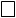 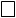 તમારા બાળકનું ઇંગ્લીશમાં સાંભળવા, બોલવા, વાચવા અને લખવાના કૌશલ્યમાં સુધારો કરવામાં મદદ માટે અને તેની અથવા તેણીની શૈક્ષણિક જરૂરિયાતોમાં મદદ માટે નીચે વિશેષ સહાય અમે ઓફર કરીએ છીએ. હાઈ સ્કૂલના વિદ્યાર્થીઓ જે આ વધારાના સપોર્ટ્સ પ્રાપ્ત કરે છે તેમના માટે, ગ્રેજ્યુએશન રેટ _____% છે કૃપા કરી નોંધ કરો કે તમારું બાળક ખોડખાંપણ ધરાવતું હોય, તેની/ તેણીની લેંગ્વેજ પ્રોગ્રામ સર્વિસિસનો વિકાસ ખાસ શિક્ષણ સ્ટાફ સાથે થયો હોય અને તેઓ તમારા બાળકના ઇન્ડીવિજ્યુલાઇઝ્ડ એજ્યુકેશન પ્રોગ્રામ (IEP) ને સહાય કરે છે.LEAs: Remove this highlighted section and list your district’s Title I or Title III-funded supplemental language program/activities here. (Do not list the basic, State- mandated ESOL program offerings.) You must indicate: the methods of instruction used in the federally-funded program offered to the student as well as the methods of instruction used in other available programs, including how such programs differ in content, instructional goals and the use of English and a native language in instruction, and how the program(s) selected for their student will specifically help their child learn English and meet age-appropriate academic achievement standards for grade promotion and graduation.તમારા બાળક માટે  વિશેષ સહાયનો ઇન્કાર કરવાનો તમે હક્ક ધરાવો છો. તમારા બાળકને ભાગ લેવા માટે તમે ઇન્કાર કરવા માગતા હો તો, ઓફર કરવામાં આવેલ વિવિધ પ્રકારની સહાય માટે વાત કરો, અથવા પેરન્ટ મિટીંગ્સ વિશે શીખો, કૃપા કરી નીચે દર્શાવેલ વ્યક્તિનું નામ, ફોન નંબર, અને ઇમેઇલ પર સંપર્ક કરો.  તમારો આભાર.નામઃ _____________________________	શિર્ષક:_______________________________ ટેલીફોન નંબરઃ _______________________ ઇ-મેઇલ:_____________________________